ПРЕДСТАВИТЕЛЬНОЕ СОБРАНИЕСУДЖАНСКОГО РАЙОНАКУРСКОЙ ОБЛАСТИРЕШЕНИЕот 17 декабря 2019 года №38О Прогнозе социально-экономического развития муниципального района «Суджанский район» Курской области на 2020 год и плановый период 2021 и 2022 годов	В соответствии со статьей 173 Бюджетного кодекса Российской Федерации, Положением о бюджетном процессе в муниципальном районе «Суджанский район» Курской области, утвержденным решением Представительного Собрания Суджанского района Курской области от 25.10.2011 года №163 (с последующими изменениями и дополнениями), Представительное Собрание Суджанского района Курской области РЕШИЛО:	1. Утвердить Прогноз социально-экономического развития муниципального района «Суджанский район» Курской области на 2020 год и плановый период 2021 и 2022 годов (приложение №1).	2. Решение вступает в силу со дня опубликования.ПредседательПредставительного СобранияСуджанского района Курской области                                   Н. А. КузмицкийГлава Суджанского района Курской области                                                                       А. М. БогачёвПриложение №1к решению Представительного СобранияСуджанского района курской областиот 17 декабря 2019 года №38Основные показатели прогноза социально – экономического развития Суджанского района на 2020-2022 гг. Единицаизме-рения 2020 годпрогноз2021 годпрогноз2022годпрогнозИндекс  промышленного производствак предыдущему году%101,0101,2101,5в том числе: ОБРАБАТЫВАЮЩИЕ ПРОИЗВОДСТВА%101,0101,2101,6производство пищевых продуктов%100,7100,9101,1обработка древесины и производство изделий из дерева%100,0100,0100,0производство прочих неметаллических минеральных  продуктов%101,9102,1103,0производство транспортных средств и оборудования%101,3101,5102,0ПРОИЗВОДСТВО И РАСПРЕДЕЛЕНИЕ ЭЛЕКТРОЭНЕРГИИ, ГАЗА  И ВОДЫ%100,7100,7100,8Объем продукции сельского хозяйства в хозяйствах всех категорий в ценах соответствующих летмлрд. руб.5,65,86,0Индекс производства продукции сельского хозяйства                      ( к предыдущему году)%103,2103,4103,6Производство сельскохозяйственной продукции в хозяйствах всех категорий:Зерно (в весе после доработки)тыс. тонн207,0207,0208,0Сахарная свекла тыс. тонн70,070,070,0Скот и птица (на убой в живом весе)тыс. тонн18,019,020,0Молокотыс. тонн7,07,07,0,Производство основных видов продукции питанияМясо, включая субпродукты  1-категориитонн260362516125312Колбасные  изделиятонн375338053877Масло животноетонн337342348Цельномолочная продукция в пересчете на молокотонн894590799260Кондитерские изделиятонн23,023,323,7Инвестиции в основной капиталв ценах соответствующих летмлн. руб.1242,7464,5437,4Объем работ, выполненных по виду деятельности «Строительство» в ценах  соответствующих летмлн. руб.290,0301,2302,8Ввод в эксплуатацию:жилых домов кв. м.128091230013599общеобразовательных школуч. местгазовых сетейкм.1,7623,366Прибыль прибыльных организаций млн. руб.339135504362Оборот розничной торговли ( по крупным и средним организациям)в ценах соответствующих летмлн. руб.824,5864,4907,1Индекс физического объема к предыдущему году%100,6100,9101,0Оборот общественного питания в ценах соответствующих летмлн. руб.32,534,135,7Индекс физического объемак предыдущему году%100,5100,6100,8Объем платных услуг населению в ценах соответствующих летмлн.руб.95,3100,5106,5Индекс физического объема к предыдущему году%100,5101,0101,5Фонд оплаты  трудамлн. руб.2382,32517,22686,4темп роста (снижения) к предыдущему  году%105,8105,7106,7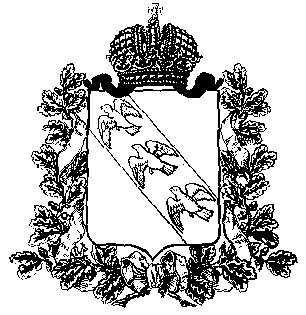 